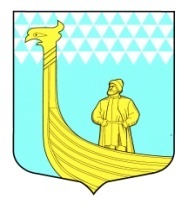                                                        АДМИНИСТРАЦИЯМУНИЦИПАЛЬНОГО ОБРАЗОВАНИЯВЫНДИНООСТРОВСКОЕ СЕЛЬСКОЕ  ПОСЕЛЕНИЕ                                            Волховский муниципальный районЛенинградская областьдеревня Вындин Островул. Школьная, д.1 апроект ПОСТАНОВЛЕНИЕ«      »  ________  2014 года                                                   №  ____О создании Общественного совета по вопросам профилактики безнадзорности, правонарушений несовершеннолетних и социального неблагополучия семей в  МО Вындиноостровское сельское поселение  В соответствии с Федеральным законом от 24.06.2009 № 120-ФЗ «Об основах системы профилактики безнадзорности и правонарушений несовершеннолетних», в целях  защиты прав и законных интересов несовершеннолетних, профилактики безнадзорности и правонарушений в подростковой среде,  прямого,  оперативного реагирования на проблемы социального неблагополучия семей и  оказания им эффективной помощи на территории  МО Вындиноостровское сельское поселение администрация МО ВЫндиноостровское сельское поселение постановляет:1.Создать на территории МО Вындиноостровское сельское поселение общественный совет по вопросам профилактики безнадзорности, правонарушений несовершеннолетних и их  социального неблагополучия семей на территории муниципального образования Вындиноостровское сельское поселение. 2.Утвердить:  2.1. Состав Общественного совета по вопросам профилактики безнадзорности пр авонарушений несовершеннолетних и социального   неблагополучия семей  согласно приложению 1;  2.2. Положение  об Общественном совете по вопросам профилактики безнадзорности, правонарушений несовершеннолетних и социального  неблагополучия семей  согласно приложению 2;3. Опубликовать настоящее постановление в средствах массовой информации  газете «Волховские Огни» и разместить на официальном сайте  МО Вындиноостровское сельское поселение.4. Настоящее постановление вступает в силу после его официального опубликования.5. Контроль за выполнением данного постановления  оставляю за собой.Глава администрации                                         М.ТимофееваПриложение  1 к постановлению                                                                              администрации  МО Вындиноостровское сельское поселение                                                                               от   «____»  мая  2014 №_______СоставОбщественного совета по вопросам профилактики безнадзорности,          правонарушений   несовершеннолетних и  социального   неблагополучия семей   председатель Общественного совета- Жуйкова Н.И, директор МБУКС «Вындиноостировский Центр Досуга»секретарь комиссии-   Ялгина Н.В – специалист администрации МО Вындиноостровское сельское поселение Члены совета: Алексеева В.Н – медсестра Вындиноостровского ФАПа (по согласованию);Вантурина М.В – соципедагог МБОУ «ГОстинопольская школа» (по согласованию)Гаврилина Е.О –заведующая детским садом (по согласованию)Кузнецова И.С –инспектор ОДН (по согласованию)                                                                             Приложение  1 к постановлению                                                                              администрации  МО Вындиноостровское сельское поселение                                                                               от   «____»  мая  2014 №_______                                                       ПОЛОЖЕНИЕ                    Об Общественном  совете по вопросам профилактики безнадзорности,    правонарушений   несовершеннолетних и  социального   неблагополучия семей   1. Общественный  совет (далее - Совет)  при администрации МО Вындиноостровское сельское поселение координирует работу по выявлению и предупреждению детской безнадзорности,   правонарушений в подростковой среде  и проблем социального неблагополучия семей.2. Правовую основу деятельности Совета составляют Конституция Российской Федерации, Федеральный закон "Об основах системы профилактики безнадзорности и правонарушений несовершеннолетних" и иные законодательные и правовые акты Российской Федерации Ленинградской области, а также настоящее Положение.3. Основными задачами Совета являются:3.1. Организация системы общественного взаимодействия по вопросам профилактики социального неблагополучия;3.2. Внедрение  общественной работы с различными категориями семей на территории  поселения, в том числе профилактической деятельности с несовершеннолетними, ориентированной на предупреждение семейного благополучия, безнадзорности среди несовершеннолетних.3.4. Согласование планов деятельности органов   по выявлению, предупреждению безнадзорности и  правонарушений  среди несовершеннолетних и социального   неблагополучия семей.3.5. Подготовка предложений  по вопросам совершенствования системы профилактики безнадзорности,  правонарушений несовершеннолетних.4. Совет имеет право:4.1.Принимать в пределах своей компетенции решения, способствующие совершенствованию деятельности по выявлению, предупреждению детской безнадзорности,    правонарушений  среди несовершеннолетних и социального  неблагополучия семей. Обеспечивать контроль за их выполнением.4.2. Запрашивать в установленном порядке необходимые для Совета документы, материалы и информации.4.3. Привлекать специалистов учреждений и организаций для участия в мероприятиях по выявлению, предупреждению детской безнадзорности и правонарушений несовершеннолетних.4.4. Приглашать для участия в заседаниях Совета, ( по согласованию с руководителем) представителей соответствующих учреждений и организаций.5. Совет осуществляет свою деятельность в соответствии с планом работы, утвержденным председателем Совета. Заседания Совета проводятся на регулярной основе не реже одного раза в квартал.